TRI-TOWN CONSORTIUM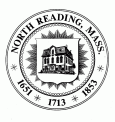 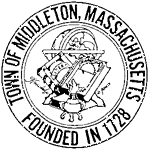 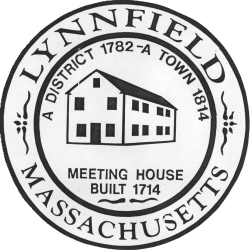 Invitation to BiddersThe Town of Lynnfield, acting on behalf of the municipalities of Lynnfield, Middleton, and North Reading, also known as the Tri-Town Consortium, will receive sealed bids for the items listed below.The Contract period will run from April 1, 2020 through March 31, 2021, plus two possible 1-year extensions.Massachusetts Department of Transportation pre-qualification/certification is required as indicated above.  Prevailing Wage Laws apply.Bids shall be submitted to the Department of Public Works Office of the Town of Lynnfield, Town Hall, 55 Summer Street Lynnfield, MA  01940 and shall be clearly marked “Tri-Town Bid #R20-1036”.  Bids will be received until 10:00 AM on February 28, 2020 at which time they will be publicly opened and read in the Office of the Board of Selectmen.  All bids must be submitted in the format provided in the bid package.A bid deposit in the amount of 5% of the total amount of the bid shall be furnished with the bid in the form of cash, certified check, treasurer’s or cashier’s check issued by a responsible bank or trust company, or in a form of a bid bond executed by a surety company authorized to do business in the Commonwealth of Massachusetts, made payable to the Town of Lynnfield.  A 100% performance bond and a labor and materials bond will be required as part of the bidSpecifications and bid forms may be obtained at the Lynnfield Department of Public Works Office located at 55 Summer Street, Lynnfield, MA  01940, during regular business hours or can be emailed upon request from crichter@town.lynnfield.ma.us.The Town of Lynnfield reserves the right to accept or reject any and all bids, or any portion of any bid, deemed to be in the best interest of the Town.Robert J. DolanTown Administrator/Chief ProcurementOfficer	Bid ItemMassDOT Prequalification Street SweepingBituminous Concrete – FOBStone and GravelDrain Cleaning by Vacuum Machine,and Television Inspection of DrainsDrainage Structure ReconstructionNot RequiredNot RequiredNot RequiredNot RequiredNot RequiredNot RequiredGranite Curbing and Wheelchair RampsRequiredGuardrailNot RequiredPavement MarkingsNot RequiredRandom CrackfillingRequired